Муниципальное бюджетное общеобразовательное учреждение«Кириковская средняя школа»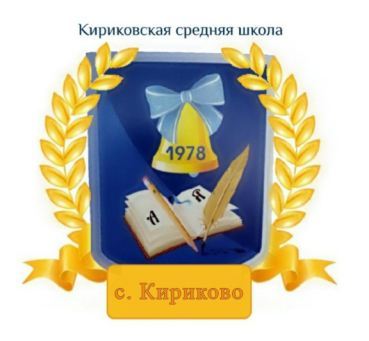 Рабочая программа внеурочной деятельности «Мы – жители села» для  учащихся 4 класса муниципального бюджетного общеобразовательного учреждения «Кириковская средняя школа»Направление: социальное.Составил: учитель первой квалификационной категории Слабкова ирина Владимировна2022-2023 учебный годПояснительная записка.Настоящая программа внеурочной деятельности «Мы – жители села» составлена на основании основной образовательной программы начального общего образования муниципального бюджетного общеобразовательного учреждения «Кириковская средняя школа» от 06 марта 2019, утвержденной приказом по муниципальному бюджетному общеобразовательному учреждению «Кириковская средняя школа» № 71-од от 07.03.2019, плана внеурочной деятельности муниципального бюджетного общеобразовательного учреждения «Кириковская средняя школа» На реализацию настоящей программы внеурочной деятельности на уровне начального общего образования в 4 классе школы планом внеурочной деятельности предусмотрено 34 часа в год.Всего на уровне начального общего образования настоящая образовательная программа планируется к реализации в течение 135 часов.Цель программы: -  формирование у учащихся целостной картины окружающего мира и привитие любви к малой родине через посильные общественно-полезные практики.Задачи программы:- формирование знаний о природных и географических особенностях села Кириково; - об историческом прошлом и настоящем малой родины; - о культурном наследии и духовных традициях; - о значении села в истории развития Красноярского края и России; - о людях, прославивших родное село; - умений ориентироваться в своем родном селе памятники природы, историю и культуру;- знаний элементарных правил поведения и охраны памятников и памятных мест природы, культуры и истории территории;- развитие представлений об экологических проблемах села;- развитие познавательной активности младших школьников, творческих способностей, любознательности, расширение кругозора учащихся; - умения сравнивать, анализировать историко-природоведческие факты; - умения проводить самостоятельные наблюдения в природе; - умения видеть связь современности с прошлым родного края; - умения оперировать с моделями и схемами; - умения работать с историческими и географическими картами; - развитие интереса и желания изучать курсы истории, географии, биологии;- воспитание любви к Родине, чувства гордости за героическое прошлое нашей территории;- любви и уважения к землякам, прославившим село и желания быть похожим на них в своих поступках и делах; - бережного отношения к памятникам прошлого; - любви и бережливости к природе родного края; эстетических и нравственных качеств личности младшего школьника.Программа «Мы – жители села» разработана с учетом  местонахождения школы, ее материально-технической базы, а также социокультурной ролью учреждения на территории муниципального образования Кириковский сельсовет.Настоящая программа реализуется классным руководителем.В связи с малым количеством учащихся в школе, реализация основных мероприятий программы осуществляется в большинстве своем в разновозрастных группах.Результаты освоения курса внеурочной деятельности.    Результаты, которые планируется получить в итоге реализации настоящей программы внеурочной деятельности образуют три группы:приобретение школьниками социальных знаний, понимания социальной реальности и повседневной жизни):-  приобретение школьниками знаний об истории и географии своего села и карая через изучение достопримечательностей ближайшего окружения и школы, в которой они учатся; - развитие краеведческих понятий, помогающих сформировать целостный взгляд на окружающий мир, в котором природное и социальное рассматривается в неразрывном единстве.   формирование позитивных отношений школьников к базовым ценностям нашего общества и к социальной реальности в целом): - развитие ценностных отношений школьника к истории и географии своего села и края, к прошлому и настоящему своей школы, к школьному опыту своих родителей.    приобретение школьником опыта самостоятельного социального действия): приобретение школьником опыта самостоятельного социального действия в уходе за селом и его памятниками, анкетировании, взаимодействия с одноклассниками и взрослыми, посещения культурно-образовательных учреждений, сбора и обработки историко-географической краеведческой информации.Содержание курса внеурочной деятельности с указанием форм организации и видов деятельности.Тематическое планирование.Пояснение к тематическому планированию.    Учитель (классный руководитель) вправе самостоятельно выбирать форму мероприятия, в рамках обозначенной в тематическом планировании темы, для того, чтобы содержание мероприятия соответствовало возрастным возможностям учащихся.СОГЛАСОВАНО:Заместитель директора по учебно-воспитательной работе 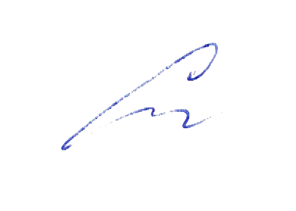 Сластихина Н.П.______«31» августа 2022 г.УТВЕРЖДАЮ:Директор муниципального бюджетного общеобразовательного учреждения «Кириковская средняя школа» 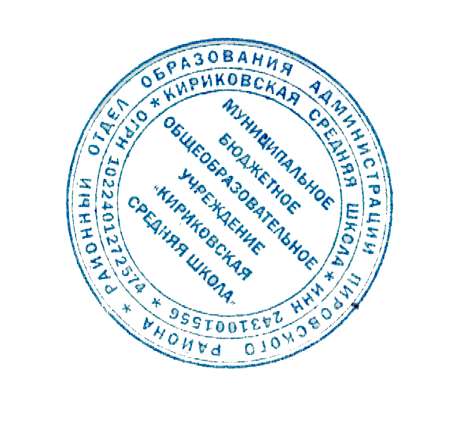 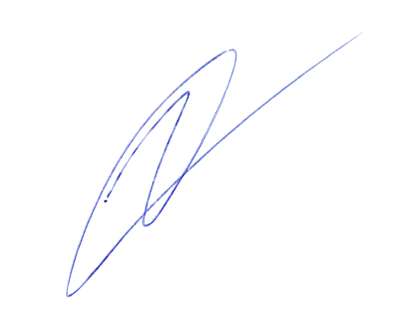 Ивченко О.В. _______«31» августа 2022 г.Содержание курса внеурочной деятельностиКоличество часовФормы организации видов деятельности.Чистый двор10Общественно-полезные практики, субботники, выращивание рассады цветов и уход за ней.Сельское хозяйство4Беседы, экскурсии, изучение литературы по теме, викториныЯ и моя семья4Беседы, конкурсы, составление родословного дерева. Наша школа 3Беседы, посещение школьной комнаты «Русский быт».Природа нашего края 13Беседы, экскурсии, изучение литературы по теме, конкурсы, викторины, игры.№ п/пТемаКол-во часовДатаПримечание Чистый двор (3 часа)Чистый двор (3 часа)Чистый двор (3 часа)Чистый двор (3 часа)Чистый двор (3 часа)1Наш школьный двор3сентябрьСельское хозяйство (4 часа)Сельское хозяйство (4 часа)Сельское хозяйство (4 часа)Сельское хозяйство (4 часа)Сельское хозяйство (4 часа)2Что растет на полях нашего села?129.09.3Чем занимаются люди на селе106.10.4Хлеб - всему голова213.10.20.10.Я и моя семья (4 часа) Я и моя семья (4 часа) Я и моя семья (4 часа) Я и моя семья (4 часа) Я и моя семья (4 часа) 5Моя родословная127.10.6Профессии моих родителей210.11.17.11.7Герб моей семьи124.11.Наша школа (3 часа)Наша школа (3 часа)Наша школа (3 часа)Наша школа (3 часа)Наша школа (3 часа)8Знакомство с историей своей школы101.12.9Традиции школы 108.12.10Наши выпускники.115.12.Природа нашего края (13 часов)Природа нашего края (13 часов)Природа нашего края (13 часов)Природа нашего края (13 часов)Природа нашего края (13 часов)11Какую пользу приносят деревья?222.12.29.12.12Лиственные и хвойные деревья нашего села212.01.19.01.13Кустарники и травянистые растения нашего села226.01.02.02.14Викторина «Что это за листья?»109.02.15Правила поведения в природе116.02.16Лекарственные растения нашего края202.03.09.03.17Викторина «Зелёный мир вокруг нас»116.03.18Что такое Красная книга? Какие растения нашего села занесены в Красную книгу?206.04.13.04.Чистый двор (7 часов)Чистый двор (7 часов)Чистый двор (7 часов)Чистый двор (7 часов)Чистый двор (7 часов)19Весенняя территория.7май